SCHOOL OF COMMUNICATION & ARTSSCHOOL OF COMMUNICATION & ARTSSCHOOL OF COMMUNICATION & ARTSSCHOOL OF COMMUNICATION & ARTS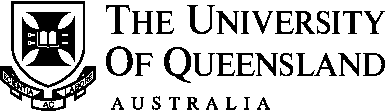 ENROLMENT APPLICATION | INTERNSHIPS, WORK EXPERIENCEENROLMENT APPLICATION | INTERNSHIPS, WORK EXPERIENCEENROLMENT APPLICATION | INTERNSHIPS, WORK EXPERIENCEENROLMENT APPLICATION | INTERNSHIPS, WORK EXPERIENCEENROLMENT APPLICATION | INTERNSHIPS, WORK EXPERIENCEENROLMENT APPLICATION | INTERNSHIPS, WORK EXPERIENCEPersonal Details:Personal Details:Personal Details:Personal Details:Personal Details:Personal Details:Surname:Program:Program:Given Name(s):Postal Address:(Please ensure that this is updated on my-SI-net as well)Postal Address:(Please ensure that this is updated on my-SI-net as well)Student #:Postal Address:(Please ensure that this is updated on my-SI-net as well)Postal Address:(Please ensure that this is updated on my-SI-net as well)Student Email Address:Mobile Phone:Mobile Phone:Placement Details:Placement Details:Placement Details:Placement Details:Placement Details:Placement Details:Availability: (e.g. outside of work and study commitments, specific geographic locations etc).Availability: (e.g. outside of work and study commitments, specific geographic locations etc).Availability: (e.g. outside of work and study commitments, specific geographic locations etc).Availability: (e.g. outside of work and study commitments, specific geographic locations etc).Availability: (e.g. outside of work and study commitments, specific geographic locations etc).Availability: (e.g. outside of work and study commitments, specific geographic locations etc).Expected Graduation Date:Expected Graduation Date:Preferred Placement Organisation:(in order of preference)Preferred Placement Organisation:(in order of preference)Preferred Placement Organisation:(in order of preference)Preferred Placement Organisation:(in order of preference)Preferred Placement Organisation:(in order of preference)Preferred Placement Organisation:(in order of preference)Previous Placement Experience:Previous Placement Experience:Previous Placement Experience:Previous Placement Experience:Previous Placement Experience:Previous Placement Experience:I permit the School of Communication and Arts to forward my contact details to my placement provider.  Yes       NoI permit the School of Communication and Arts to forward my contact details to my placement provider.  Yes       NoI permit the School of Communication and Arts to forward my contact details to my placement provider.  Yes       NoI permit the School of Communication and Arts to forward my contact details to my placement provider.  Yes       NoI permit the School of Communication and Arts to forward my contact details to my placement provider.  Yes       NoI permit the School of Communication and Arts to forward my contact details to my placement provider.  Yes       NoYou will be notified by email regarding your approval.  If approved, it is your responsibility to enrol in this course via mySI-net.You will be notified by email regarding your approval.  If approved, it is your responsibility to enrol in this course via mySI-net.You will be notified by email regarding your approval.  If approved, it is your responsibility to enrol in this course via mySI-net.You will be notified by email regarding your approval.  If approved, it is your responsibility to enrol in this course via mySI-net.You will be notified by email regarding your approval.  If approved, it is your responsibility to enrol in this course via mySI-net.You will be notified by email regarding your approval.  If approved, it is your responsibility to enrol in this course via mySI-net.Student SignatureStudent SignatureStudent SignatureStudent SignatureStudent SignatureDateOFFICE USE ONLY:OFFICE USE ONLY:OFFICE USE ONLY:OFFICE USE ONLY:OFFICE USE ONLY:Course Convenor SignatureCourse Convenor SignatureCourse Convenor SignatureCourse Convenor SignatureCourse Convenor SignatureDate